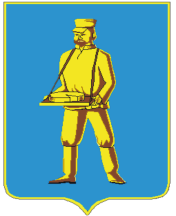 СОВЕТ ДЕПУТАТОВГОРОДСКОГО ОКРУГА ЛОТОШИНОМОСКОВСКОЙ ОБЛАСТИР Е Ш Е Н И Еот ___________ № ______ ПРОЕКТО делегировании представителя Молодежного парламента при Совете депутатов городского округа Лотошино Московской области в состав Московского областного молодежного парламентаВ соответствии со ст.7 Закона Московской области от 16.04.2010 № 40/2010-ОЗ «О Московском областном молодежном парламенте», Совет депутатов городского округа Лотошино Московской областир е ш и л:Делегировать представителя Молодежного парламента 
при Совете депутатов городского округа Лотошино Московской области в состав Московского областного молодежного парламента фамилия имя отчество – председатель Молодежного парламента.Контроль за исполнением настоящего решения оставляю за собой.Председатель Совета депутатовгородского округа Лотошино                                                          И.О. КрульРазослать: депутатам, главе городского округа, заместителям главы администрации, отделу по культуре, прокурору Лотошинского района, редакции газеты «Сельская новь», в дело.